Входно ниво 7 клас – I група  Име:…………………………………………………………………...........клас………..№..............Оценяване:Приятна работа! 1.3 MB са равни на:А) 3000 GB		Б) 3000 KB		В) 3072 B		Г) 3072 KB2 т.2.Свържете разширението вляво с името на съответната му програма вдясно:1 т.3.Каква характеристика на файла дава полето ModifiedА) местоположение			В) вид на файлаБ) дата на създаване			Г) дата на последна промяна1 т.4.Напишете четирите възможности за подравняване на абзац:…………………………………………………………………………………………………..2 т.5.Коя е командата за задаване ширината на знаците, без да се променя тяхната височина?…………………………………………………………………….....................................2 т.6.При форматиране на параграфи: А) се задава шрифт, размер и цвят на символитеБ) се задава размера на наборното полеВ) се определя формат на листа за печатГ) се определят междуредовите разстояния и разстоянията между абзаците1 т.7. Командата Format/Picture при маркирано графично изображение в текстов документ се извършва:А) форматиране на знакБ) форматиране на изображениеВ) форматиране на абзацГ) форматиране на страница1 т.8.При форматиране на текстов документ, ако в полето Alignment на диалоговия прозорец Format/Paragraph сме избрали възможността Justified, резултатът ще бъде:А) двустранно подравняване на абзацБ) абзац с ляв отстъп 1 смВ) номериран абзацГ) ляво подравнен абзац1 т.9.Кой от изброените файлови формати не е графичен:А) bmp		Б) pptx 		В) png 		Г) jpg1 т.10.Попълнете пропуснатото като използвате някоя от посочените по-долу възможности:За разлика от програмата Paint, която създаваме растерни изображения, с програмата MS Power Point създаваме …………………………………………………………………таблици, текстови документи, векторни изображения, аудио файлове1 т.11.Изборът на дадена анимационна схема става с командата:А) Slide Show/ Rehearse Timing			В) Transitions/Transition to This SlideБ) Slide Show/ From Beginning		              Г) Animations/Add Animation1 т.12.Избройте 4 вградени функции в Excel: А).........................         Б) .........................        В) .........................	Г).........................2 т.13.Свържете така, че да е вярно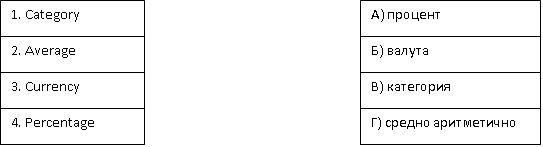 1 т.14.В клетка от работен лист на електронна таблица е въведено =(2*SUM(A1:A2)-2)/2. Какъв ще бъде резултатът след натискане на Enter, ако стойностите на клетките A1 и A2 са 2 и 3.А) съобщение за грешка			В) 4Б) (2*SUM(A1:A2)-2)/2		                            Г) 32 т.15.На коя страница на диалоговия прозорец Format Cells можем да поставяме рамки на маркирана област от клетки?А) Alignment                     Б) Font                     В) Border	               Г) Fill1 т.1 – 4 т.5 - 7 т.8 – 12 т.13 – 17 т.18 – 20 т.слабсредендобърмн. добъротличен